                                                                                       Общероссийская общественная организация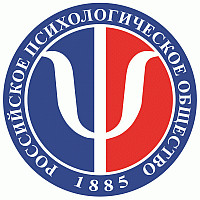                                                 РОССИЙСКОЕ                                                 ПСИХОЛОГИЧЕСКОЕ                                                 ОБЩЕСТВО                                                                                                 Свидетельство о государственной регистрации № 2582 от 18.03.2004                                                                                                 Сокращенное наименование: ООО "Российское психологическое общество"                                                                                                 Юридический адрес: 129327 г. Москва, ул. Ярославская д. 13,                                                                                                 ИНН / КПП: 7717039942 / 771701001                                                                                                 Адрес для писем: 125009 г. Москва, ул. Моховая д.11, стр. 9                                                                                                 Телефон: +7(495)6293723, факс +7(495)6295828                                                                                                 Официальный сайт: рпо.рф или psyrus.ru                                                                                                 E-mail: rpo@psyrus.ruXVI Европейский психологический конгресс В настоящее время во всем развитом мире наблюдается рост интереса и забота о психическом благополучии населения. В данных условиях перед российскими специалистами стоят две ключевые задачи. С одной стороны – привлечь внимание к вопросам психического здоровья  и снизить уровень стигматизации, наблюдающейся в обществе в отношении психиатрической и психологической помощи, а с другой стороны – продемонстрировать сравнимые с мировыми уровень внимания к данному вопросу, а также степень развития науки и практики в этом направлении.Одним из значимых шагов в реализации указанных задач станет организация и проведение XVI Европейского психологического конгресса (ЕСР 2019) в Москве со 2-5 июля 2019 года, являющегося одним из знаковых международных конгрессов, имеющего максимально широкий тематический охват, проходящего под эгидой ЕФПА (European Federation of Psychologists’ Associations) – организации, объединяющей ключевые европейские ассоциации психологов. Впервые Европейский психологический конгресс был удостоен Генеральной эгиды ЮНЕСКО и это не единственное уникальное отличие данного конгресса от предыдущих, организованных в предыдущие года в других странах. Среди подобных отличий: 30 июня по 1 июля 2019 в рамках конгресса пойдет бесплатная психологическая школа для студентов и молодых ученых – участников конгресса; 2 июля 2019 года, до начала конгресса будут организованы образовательные экскурсии в психологические службы различных организаций Москвы. Церемония открытия конгресса пройдет 2 июля в Государственном кремлевском дворце, на ней, впервые будет вручена премия имени выдающегося психолога Льва Семеновича Выготского.На середину мая 2019 года на конгресс зарегистрировалось более 3 000 человек, 75% которых – ученые, психологи, врачи, социальные работники и иные специалисты из 83 зарубежных стран. Подано более 2 900 тезисов, одобрено около 160 заявок на проведение симпозиумов и круглых столов.  В рамках конгресса планируется 25 докладов выдающихся зарубежных ученых. Программа конгресса предполагает 3 дня активного диалога и обмена знаниями в области более чем 30 крупных психологических направлений, которые условно разделены организаторами на следующие шесть:психология + здоровьепсихология + обществопсихология + другие наукипсихология + образованиепсихология + цифровое будущеепсихология + безопасностьДля увеличения эффективности работы отдельные секции конгресса будут сопровождаться синхронным переводом. Сборник тезисов конгресса будет индексироваться РИНЦ, избранные тезисы попадут в форме статей в специальные выпуски журнала «Psychology in Russia: State of the Art”, индексируемом в SCOPUS и Web of Science, а так же участники конгресса могут подать расширенные тезисы в журнал «Behavioral Sciences» (индексируется в Web of Science). По любым вопросам можно связаться с организаторами, написав письмо на info@ecp2019.ru, pressa@ecp2019.ruИсполнительный комитет ЕСР2019ecp2019.ru